Publicado en  el 20/02/2014 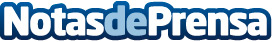 La Start-up española Global Online Devices presenta en el marco del Mobile World Congress el `God-i´, un nuevo dispositivo tecnológico testado en Silicon Valley, que puede cambiar las Redes Sociales.El Mobile World Congress, que se celebra en Barcelona del 24 al 27 de febrero, es la mayor cita del sector de la telefonía y la movilidad del mundo. Se espera la presencia de 70.000 congresistas para descubrir lo más avanzado del mercado.Datos de contacto:Red.esNota de prensa publicada en: https://www.notasdeprensa.es/la-start-up-espanola-global-online-devices_1 Categorias: E-Commerce Innovación Tecnológica Actualidad Empresarial http://www.notasdeprensa.es